Comunicado de prensaCoperion en la K 2016Nuevos desarrollos para un manejo seguro y mejoradoExtrusora de doble husillo STS Mc11 optimizada para masterbatchStuttgart/Alemania, septiembre de 2016 – En la K 2016 (del 19 al 26 de octubre de 2016, en Düsseldorf/Alemania), Coperion GmbH, Stuttgart, presenta su serie STS Mc11 en una ejecución optimizada para la preparación de masterbatch de colores. La extrusora de doble husillo STS Mc11 destaca por su par específico de 11,3 Nm/cm3. La serie dispone adicionalmente de un conjunto de mejoras las cuales simplifican aún más su manejo. Además de estar equipado con una nueva batería de distribución con electroválvulas coaxiales, el nuevo modelo de la extrusora de doble husillo está provisto de cubiertas termoaislantes mejoradas, cierres rápidos para un cambio sencillo y rápido de la tolva de alimentación, así como el sistema de mando CSpro basic. En la K 2016, en el stand nº B19, pabellón 14, Coperion exhibe la extrusora STS 35 Mc11 con un diámetro de los husillos de 35mm. Está equipada con un cabezal de extrusión desarrollado especialmente para aplicaciones de masterbatch y una dosificación volumétrica de Coperion K-Tron.Nuevos desarrollos para un trabajo seguro y una limpieza mejoradaCoperion ha equipado la extrusora de doble husillo STS Mc11 con una nueva batería de distribución con electroválvulas coaxiales. Éstas proporcionan una seguridad operativa de alto nivel. Para simplificar aún más el trabajo en la máquina, Coperion ha revisado las cubiertas termoaislantes de tal modo que permiten tanto el acceso sin dificultad a la sección de proceso como una limpieza más fácil. Los cierres rápidos además permiten un cambio sencillo de la tolva de alimentación. Para evitar vibraciones durante el funcionamiento, la serie STS Mc11 está equipada con un innovador bastidor a prueba de torsión, al igual que la serie ZSK. Este bastidor garantiza el funcionamiento sin problemas, aumenta la seguridad operativa y, de este modo, proporciona una larga vida útil del sistema de extrusión.STS Mc11 especial para masterbatch de coloresLa preparación de masterbatch de colores impone altas exigencias al proceso de preparación del compuesto. Para obtener la óptima calidad del producto, las partes de pigmentos o los aditivos tienen que incorporarse de forma totalmente homogénea en el polímero base. Debido a las excelentes propiedades de mezcla, a su tratamiento cuidadoso del producto y a la gran facilidad de limpieza, las extrusoras de doble husillo corrotantes son particularmente apropiadas para esta tarea de compounding. La extrusora STS 35 Mc11 mostrada en la feria K ha sido concebida para la fabricación de masterbatch de colores. Coperion presenta la extrusora con un nuevo cabezal de extrusión desarrollado especialmente para la preparación de masterbatch de colores, el cual permite un flujo de los filamentos homogéneo con pocas zonas muertas.La extrusora de doble husillo está equipada con el sistema de mando CSpro basic de fácil manejo, con el cual Coperion ha estado equipando sus extrusoras de alto rendimiento ZSK desde 2010. A lo largo de los años, CSpro basic ha demostrado ser un sistema de mando fiable y poco complicado. Para la dosificación sencilla y precisa de los pigmentos, la STS 35 Mc11 está equipada con una báscula de dosificación de doble husillo T35 de Coperion K-Tron. Ésta logra rendimientos de dosificación de 1,25 a 2.500 dm³/h y es perfecta para polvo o materiales difíciles de dosificar o pegajosos. La dosificación está instalada en una plataforma giratoria encima del reductor y, de este modo, permite un manejo sencillo y versátil, un buen acceso y, por consiguiente, una rápida limpieza. Coperion (www.coperion.com) es una empresa líder en el mercado internacional y en la tecnología de sistemas de compounding, sistemas de dosificación, instalaciones para productos a granel y servicios. Coperion diseña, desarrolla, fabrica y asiste instalaciones, así como máquinas y componentes para las industrias del plástico, química, farmacéutica, alimentación y mineral. Coperion emplea 2500 trabajadores en todo el mundo en sus cuatro divisiones de Compounding & Extrusión, Equipos & Sistemas, Materials Handling y Service, así como casi 40 compañías de venta y servicios.
Estimados colegas: 
Encontrarán este comunicado de prensa en alemán e inglés y 
las imágenes de color en calidad imprimible para su descarga en Internet en 
http://www.coperion.com/news/pressemitteilungen   .Contacto con la redacción: Dr. Jörg Wolters,  KONSENS Public Relations GmbH & Co. KG,
Hans-Kudlich-Straße 25,  64823 Groß-Umstadt/Alemania
Tel.:+49 (0)60 78/93 63-0,  Fax: +49 (0) 60 78/93 63-20
Correo electrónico:  mail@konsens.de,  Internet:  www.konsens.deEl perfeccionamiento de la STS Mc11 mejora la seguridad operativa y simplifica el trabajo en la máquinaImagen: Coperion, Stuttgart/AlemaniaContactoJulia ConradComunicaciones de marketingCoperion GmbHTheodorstraße 1070469 Stuttgart/AlemaniaTeléfono +49 (0)711 897 22 25Fax +49 (0)711 897 39 74julia.conrad@coperion.comwww.coperion.comContactoJulia ConradComunicaciones de marketingCoperion GmbHTheodorstraße 1070469 Stuttgart/AlemaniaTeléfono +49 (0)711 897 22 25Fax +49 (0)711 897 39 74julia.conrad@coperion.comwww.coperion.comContactoJulia ConradComunicaciones de marketingCoperion GmbHTheodorstraße 1070469 Stuttgart/AlemaniaTeléfono +49 (0)711 897 22 25Fax +49 (0)711 897 39 74julia.conrad@coperion.comwww.coperion.com Pabellón 14 / stand B19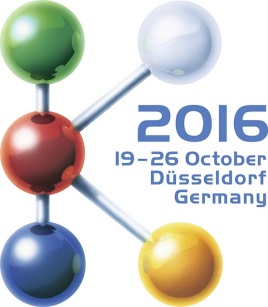 ContactoJulia ConradComunicaciones de marketingCoperion GmbHTheodorstraße 1070469 Stuttgart/AlemaniaTeléfono +49 (0)711 897 22 25Fax +49 (0)711 897 39 74julia.conrad@coperion.comwww.coperion.com